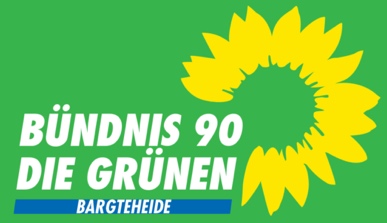 An den AusschussFinanzen und Wirtschaft Zur Sitzung am 16. September 2020                                                                                                                  Bargteheide, 25. August 2020 Bereitstellung von Mitteln für die Entwicklung eines Leitbildes der Stadt und die Neuaufstellung des Flächennutzungsplans Der aktuell für die Stadt Bargteheide gültige Flächennutzungsplan stammt aus dem Jahr 1998. Die in diesem Zeitraum aufgetretenen Änderungen im Regionalplan, in der demographischen und wirtschaftlichen Entwicklung für Bargteheide sowie die neuen Erkenntnisse zu Ökologie und Klimaschutz werden im gültigen Flächennutzungsplan nicht mehr ausreichend abgebildet. Darum wird von der Aufsichtsbehörde und den Fachleuten empfohlen, nach etwa 15 Jahren eine Neuaufstellung des Flächennutzungsplans vorzunehmen. Die bisher erfolgten kleinflächigen Änderungen am Flächennutzungsplan in Verbindung mit einzelnen Bebauungsplänen durchbrechen immer wieder den einheitlichen Plancharakter und erfordern jetzt auch eine konzeptionelle Neuausrichtung. Außerdem besitzt die Stadt Bargteheide noch kein Leitbild, an dem sich die politischen Entscheidungen langfristig orientieren können. Da beide Vorhaben einer erheblichen Vorbereitung bedürfen, sollte jetzt mit diesen Arbeiten begonnen werden und die dafür nötigen Haushaltsmittel im Jahr 2021 zur Verfügung gestellt werden.AntragVorbehaltlich der Zustimmung des zuständigen Hauptausschusses und des P+V* werden im Haushalt 2021 (HHSt 6100.65530) folgende Haushaltsmittel bereitgestellt: 50.000 Euro für die Entwicklung eines Leitbildes der Stadt Bargteheide. In einem Zeitraum von ca. einem Jahr soll mit externer Begleitung und im Rahmen eines Bürgerforums ein Leitbild für die zukünftige Entwicklung Bargteheides mit Blick auf das Jahr 2050 erarbeitet werden. 100.000 Euro für die vorbereitenden Arbeiten zur Neuaufstellung des Bargteheider Flächennutzungsplans. Für diesen langjährigen Prozess müssen zahlreiche Gutachten eingeholt werden. Sie können parallel zur Erarbeitung des Leitbildes vorbereitet werden. Ruth KastnerFraktion Bündnis 90/Die Grünen
 * Ein Antrag zum Leitbild und zur Neuaufstellung des Flächennutzungsplans für den Hauptausschuss und den P+V befindet sich noch in der Abstimmung. 